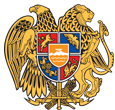 ՀԱՅԱՍՏԱՆԻ ՀԱՆՐԱՊԵՏՈՒԹՅՈՒՆ 
ՏԱՎՈՒՇԻ ՄԱՐԶ
ԴԻԼԻՋԱՆ ՀԱՄԱՅՆՔ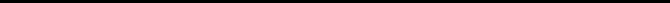 15 հունվար 2019թ.ԱՐՁԱՆԱԳՐՈՒԹՅՈՒՆ N 1
ԱՎԱԳԱՆՈՒ ԱՐՏԱՀԵՐԹ ՆԻՍՏԻՀամայնքի ավագանու նիստին ներկա էին ավագանու 11 անդամներ:Բացակա էին` Ռազմիկ Բալինյանը, Արթուր Թամրազյանը, Վարդան Հախվերդյանը, Վարդան ՄնացականյանըՀամայնքի ղեկավարի հրավերով ավագանու նիստին մասնակցում էին`
Գեվորգ Թամրազյան, Արարատ Թամրազյան, Գեվորգ Ամիրխանյան, Վարդան Գրիգորյան, Գոհար Դավթյան, Լեվոն Ավագյան, Ալբերտ Սիմոնյան, Վաղինակ Մարկոսյան, Սուրեն ԱմյանՆիստը վարում էր  ՀՀ Դիլիջան համայնքի ղեկավար` Արմեն ՍանթրոսյանըՆիստը արձանագրում էր ՀՀ Դիլիջանի համայնքապետարանի աշխատակազմի քարտուղար` Արա ՄարտիրոսյանըԼսեցին
ՀԱՄԱՅՆՔԻ ԱՎԱԳԱՆՈՒ ՆԻՍՏԻ ՕՐԱԿԱՐԳԸ ՀԱՍՏԱՏԵԼՈՒ ՄԱՍԻՆ /Զեկ. ԱՐՄԵՆ ՍԱՆԹՐՈՍՅԱՆ/Ղեկավարվելով «Տեղական ինքնակառավարման մասին»  օրենքի 14-րդ հոդվածի  6-րդ մասի պահանջներով` համայնքի ավագանին  որոշում է.           Հաստատել համայնքի ավագանու նիստի հետևյալ օրակարգը.  1.Դիլիջան համայնքի բյուջեի վարչական մասի ազատ մնացորդի տնօրինման մասին:
Զեկ. Ա.Սանթրոսյան
2. Դիլիջան համայնքի բյուջեի ֆոնդային մասի ազատ մնացորդի տնօրինման մասին:
Զեկ. Ա. Սանթրոսյան
3.Դիլիջան համայնքի 2019թ .բյուջեի վարչական մասից ֆինանսավորում կատարելու մասին: 
Զեկ. Ա.Սանթրոսյան
 4. Դիլիջան համայնքի 2019թ.բյուջեի վարչական մասից ֆինանսավորում կատարելու մասին:
Զեկ. Ա.Սանթրոսյան 
5. Դիլիջան համայնքի 2019թ. բյուջեի վարչական մասից ֆինանսավորում կատարելու մասին:
Զեկ. Ա.Սանթրոսյան
6. Դիլիջան համայնքի 2019թ .բյուջեի վարչական մասից ֆինանսավորում կատարելու մասին:
Զեկ. Ա.Սանթրոսյան
7.  Հայրենական Մեծ պատերազմի վետերաններին ամենամսյա դրամական օգնություն տրամադրելու մասին:
Զեկ. Ա. Սանթրոսյան
8. Դիլիջան համայնքի 2019թ. բյուջեի վարչական մասից ֆինանսավորում կատարելու մասին:
Զեկ. Ա. Սանթրոսյան
9.Դիլիջանի քաղաքաշինական և ներդրումների խրախուսման խորհրդի կազմում փոփոխություններ կատարելու, այն նոր կազմով հաստատելու, Դիլիջան համայնքի ավագանու 2015թվականի սեպտեմբերի 30-ի թիվ 185-Ա որոշումն ուժը կորցրած ճանաչելու մասին:
Զեկ. Ա. ՍանթրոսյանՈրոշումն ընդունված է. /կցվում է որոշում N 1-Ա/Լսեցին
ԴԻԼԻՋԱՆ ՀԱՄԱՅՆՔԻ ԲՅՈՒՋԵԻ ՎԱՐՉԱԿԱՆ ՄԱՍԻ ԱԶԱՏ ՄՆԱՑՈՐԴԻ ՏՆՕՐԻՆՄԱՆ ՄԱՍԻՆ /Զեկ. ԱՐՄԵՆ ՍԱՆԹՐՈՍՅԱՆ/Հաշվի առնելով Դիլիջան համայնքի  2018թ․բյուջեի կատարման ընթացքում իրականացված ծախսերի նկատմամբ մուտքերի գերազանցումը և ղեկավարվելով «Տեղական ինքնակառավարման մասին»  օրենքի 38  հոդվածի պահանջներով ` համայնքի ավագանին որոշում է. Դիլիջան hամայնքի վարչական  բյուջեի տարեսկզբի 1019600 դրամ 30 լումա    (մեկ միլիոն տասնինը  հազար  վեց  հարյուր  դրամ 30 լումա) ազատ մնացորդն ուղղել 2019թ. համայնքի բյուջեի ֆոնդային մաս,համայնքի ավագանու որոշմամբ սահմանված ծախսերի ֆինանսավորման համար։Որոշումն ընդունված է. /կցվում է որոշում N 2-Ա/Լսեցին
ԴԻԼԻՋԱՆ ՀԱՄԱՅՆՔԻ ԲՅՈՒՋԵԻ ՖՈՆԴԱՅԻՆ ՄԱՍԻ ԱԶԱՏ ՄՆԱՑՈՐԴԻ ՏՆՕՐԻՆՄԱՆ ՄԱՍԻՆ /Զեկ. ԱՐՄԵՆ ՍԱՆԹՐՈՍՅԱՆ/Ղեկավարվելով «Տեղական ինքնակառավարման մասին»  օրենքի 38  հոդվածով `  համայնքի ավագանին որոշում է. Դիլիջան  hամայնքի ֆոնդային  բյուջեի տարեսկզբի 175917341 դրամ 40 լումա    (մեկ հարյուր յոթանսունհինգ  միլիոն ինը հարյուր տասնյոթ հազար  երեք հարյուր քառասունմեկ  դրամ 40 լումա) ազատ մնացորդն ուղղել 2019թ. համայնքի բյուջեի ֆոնդային մասի հետևյալ ծախսերի ֆինանսավորմանը՝ . Ճանապարհային տրանսպորտ»/բաժին 04 խումբ 05 դաս 01/ հոդված 5113-  35389341 դրամ 40 լումա և 5134-800000 դրամ   «Բնակարանային շինարարություն»/բաժին 06 խումբ 01 դաս 01/ հոդված 5113-34508000  դրամ  ·         «Մշակույթի տներ, ակումբներ ,կենտրոններ»/բաժին 08 խումբ 02 դաս 03/ հոդված 5113  -10000000 դրամ «Նախադպրոցական կրթություն»/բաժին 09 խումբ 01 դաս 01/ հոդված 5113- 95220000   դրամ : Որոշումն ընդունված է. /կցվում է որոշում N 3-Ա/Լսեցին
ԴԻԼԻՋԱՆ ՀԱՄԱՅՆՔԻ 2019Թ .ԲՅՈՒՋԵԻ ՎԱՐՉԱԿԱՆ ՄԱՍԻՑ ՖԻՆԱՆՍԱՎՈՐՈՒՄ ԿԱՏԱՐԵԼՈՒ ՄԱՍԻՆ /Զեկ. ԱՐՄԵՆ ՍԱՆԹՐՈՍՅԱՆ/Դիլիջանի համայնքի ղեկավարն առաջարկություն է ներկայացրել  կատարել հատկացում համայնքում ներդրված <<Համայնքային կառավարման տեղեկատվական համակարգի>>  սպասարկման ծառայությունների  ձեռք բերման նպատակով:
Հաշվի առնելով վերոգրյալը և ղեկավարվելով «Տեղական ինքնակառավարման մասին»  օրենքի 18-րդ  հոդվածի  1-ին մասի 7-րդ կետի  պահանջներով՝ համայնքի ավագանին որոշում է.Տալ համաձայնություն համայնքի ղեկավարի առաջարկությանը և Դիլիջանի   համայնքապետարանի կարիքների համար <<Համայնքային կառավարման տեղեկատվական համակարգի>>  սպասարկման ծառայությունների  գնման նպատակով  համայնքի 2019թ. բյուջեի վարչական  մասից  «Ընդհանուր բնույթի այլ ծառայություններ» /բաժին  01, խումբ  03, դաս 03, հոդված 4232/ հատկացնել 408000 դրամ: Որոշումն ընդունված է. /կցվում է որոշում N 4-Ա/Լսեցին
ԴԻԼԻՋԱՆ ՀԱՄԱՅՆՔԻ 2019Թ.ԲՅՈՒՋԵԻ ՎԱՐՉԱԿԱՆ ՄԱՍԻՑ ՖԻՆԱՆՍԱՎՈՐՈՒՄ ԿԱՏԱՐԵԼՈՒ ՄԱՍԻՆ /Զեկ. ԱՐՄԵՆ ՍԱՆԹՐՈՍՅԱՆ/   Համայնքի ղեկավարն առաջարկություն է ներկայացրել Դիլիջան համայնքից 2019թ.  զորակոչով Հայաստանի Հանրապետության Զինված ուժերում ծառայության մեկնող  զորակոչիկների համար  նվերներ ձեռք բերել:  Հաշվի առնելով վերոգրյալը և ղեկավարվելով «Տեղական ինքնակառավարման մասին»  օրենքի 18-րդ հոդվածի 1-ին մասի  7-րդ կետի պահանջներով`համայնքի ավագանին որոշում է. 
Տալ համաձայնություն համայնքի ղեկավարի առաջարկությանը և զորակոչիկների համար նվերների գնման նպատակով Դիլիջան  համայնքի 2019թ. բյուջեի վարչական մասից <Քաղաքացիական պաշտպանություն> /բաժին 02, խումբ 02, դաս 01,հոդված-4239/ հատկացնել 240000 դրամ :Որոշումն ընդունված է. /կցվում է որոշում N 5-Ա/Լսեցին
ԴԻԼԻՋԱՆ ՀԱՄԱՅՆՔԻ 2019Թ. ԲՅՈՒՋԵԻ ՎԱՐՉԱԿԱՆ ՄԱՍԻՑ ՖԻՆԱՆՍԱՎՈՐՈՒՄ ԿԱՏԱՐԵԼՈՒ ՄԱՍԻՆ /Զեկ. ԱՐՄԵՆ ՍԱՆԹՐՈՍՅԱՆ/Դիլիջանում 2019թ. ընթացքում ծնված երեխաների ընտանիքներին ֆինանսական աջակցություն ցուցաբերելու նպատակով  համայնքի ղեկավարն առաջարկություն է ներկայացրել համայնքի բյուջեի վարչական մասից կատարել հատկացում:
   Հաշվի առնելով վերոգրյալը և ղեկավարվելով «Տեղական ինքնակառավարման մասին»  օրենքի 18-րդ հոդվածի 1-ին մասի   7-րդ կետի պահանջներով` համայնքի ավագանին որոշում է.  1.       Դիլիջան համայնքում  2019թ. ընթացքում ծնված երեխաների ընտանիքներին ֆինանսական աջակցություն ցուցաբերելու    համար համայնքի 2019թ. բյուջեի վարչական   մասից «Ընտանիքի անդամներ և զավակներ»/բաժին 10 , խումբ 04, դաս 01, հոդված 4729/ հատկացնել 5000000 դրամ:
2.         Գումարները տրամադրել նորածին երեխաների ընտանիքի մայրերին, ընտանիքի յուրաքանչյուր երեխայի համար 10000 դրամ գումարի չափով: Որոշումն ընդունված է. /կցվում է որոշում N 6-Ա/Լսեցին
ԴԻԼԻՋԱՆ ՀԱՄԱՅՆՔԻ 2019Թ .ԲՅՈՒՋԵԻ ՎԱՐՉԱԿԱՆ ՄԱՍԻՑ ՖԻՆԱՆՍԱՎՈՐՈՒՄ ԿԱՏԱՐԵԼՈՒ ՄԱՍԻՆ /Զեկ. ԱՐՄԵՆ ՍԱՆԹՐՈՍՅԱՆ/Դիլիջանի համայնքի ղեկավարն առաջարկություն է ներկայացրել  համայնքապետարանի կարիքների համար համակարգչային ծրագրային ապահովման /հողի հարկի և գույքահարկի գործող տեղեկատվական ավտոմատացված համակարգի ծրագրային ապահովման սպասարկում, համակարգի աշխատանքն ապահովող համակարգիչների և համակարգչային սարքավորանքի տեխնիկական սպասարկում և նորոգում ըստ անհրաժեշտության, համակարգեր օգտագործող անձնակազմին գույքահարկի և հողի հարկի տեղեկատվական ավտոմատացված համակարգերի տեխնիկական պահանջներին ծանոթացում և օգտագործողի ձեռնարկի տրամադրում/ սպասարկման ծառայություններ ձեռք բերելու նպատակով  հատկացում կատարելու մասին;
Հաշվի առնելով վերոգրյալը և ղեկավարվելով «Տեղական ինքնակառավարման մասին»  օրենքի 18-րդ հոդվածի 1-ին մասի  7-րդ կետի պահանջներով, համայնքի ավագանին որոշում է.Տալ համաձայնություն համայնքի ղեկավարի առաջարկությանը և Դիլիջանի   համայնքապետարանի կարիքների համար համակարգչային ծրագրային ապահովման սպասարկման ծառայությունների  գնման նպատակով  համայնքի 2019թ. բյուջեի վարչական  մասից «Ընդհանուր բնույթի այլ ծառայություններ» /բաժին  01, խումբ  03, դաս 03, հոդված 4232/ հատկացնել  345600  դրամ: Որոշումն ընդունված է. /կցվում է որոշում N 7-Ա/Լսեցին
ՀԱՅՐԵՆԱԿԱՆ ՄԵԾ ՊԱՏԵՐԱԶՄԻ ՎԵՏԵՐԱՆՆԵՐԻՆ ԱՄԵՆԱՄՍՅԱ ԴՐԱՄԱԿԱՆ ՕԳՆՈՒԹՅՈՒՆ ՏՐԱՄԱԴՐԵԼՈՒ ՄԱՍԻՆ /Զեկ. ԱՐՄԵՆ ՍԱՆԹՐՈՍՅԱՆ/      Համայնքի ղեկավարն առաջարկություն է ներկայացվել Հայրենական Մեծ պատերազմի վետերաններին և վետերանների խորհրդի նախագահին տալ 10000 դրամ ամենամսյա դրամական օգնություն:
Հաշվի առնելով վերոգրյալը և ղեկավարվելով «Տեղական ինքնակառավարման մասին»  օրենքի 18-րդ հոդվածի 1-ին մասի   7-րդ կետի պահանջներով, համայնքի ավագանին որոշում է. Տալ համաձայնություն համայնքի ղեկավարի առաջարկությանը և Հայրենական Մեծ պատերազմի վետերաններին/կցվում է ցուցակը/ և վետերանների խորհրդի նախագահին տալ յուրաքանչյուրին  10000 դրամ ամենամսյա դրամական օգնություն, այդ նպատակի համար Դիլիջան  համայնքի 2019թ.  բյուջեի <<Սոցիալական հատուկ արտոնություններ>> /բաժին 10 խումբ 7,  դաս 1/ 4729 հոդվածից  հատկացնելով  480000  դրամ։Որոշումն ընդունված է. /կցվում է որոշում N 8-Ա/Լսեցին
ԴԻԼԻՋԱՆ ՀԱՄԱՅՆՔԻ 2019Թ. ԲՅՈՒՋԵԻ ՎԱՐՉԱԿԱՆ ՄԱՍԻՑ ՖԻՆԱՆՍԱՎՈՐՈՒՄ ԿԱՏԱՐԵԼՈՒ ՄԱՍԻՆ /Զեկ. ԱՐՄԵՆ ՍԱՆԹՐՈՍՅԱՆ/Դիլիջան համայնքում  գործող «Հույսի Կամուրջ»  հասարակական կազմակերպություն հաճախող հաշմանդամ երեխաների ուսումնադաստիարակչական աշխատանքները առավել արդյունավետ կազմակերպելու և անցկացնելու համար  համայնքի ղեկավարն առաջարկություն է ներկայացրել համայնքի բյուջեի վարչական մասից կատարել հատկացում:
   Հաշվի առնելով վերոգրյալը և ղեկավարվելով «Տեղական ինքնակառավարման մասին»  օրենքի 18-րդ հոդվածի 1-ին մասի 7-րդ կետի պահանջներով` համայնքի ավագանին որոշում է.   Տալ համաձայնություն համայնքի ղեկավարի առաջարկությանը  և  «Հույսի Կամուրջ» հասարակական կազմակերպությանը  ֆինանսական աջակցություն ցուցաբերելու համար ` համայնքի 2019թ.  բյուջեի վարչական   մասից «Սոցիալական հատուկ արտոնություններ»/բաժին 10, խումբ 07, դաս 01, հոդված 4639/ հատկացնել  480000 դրամ:Որոշումն ընդունված է. /կցվում է որոշում N 9-Ա/Լսեցին
ԴԻԼԻՋԱՆԻ ՔԱՂԱՔԱՇԻՆԱԿԱՆ ԵՎ ՆԵՐԴՐՈՒՄՆԵՐԻ ԽՐԱԽՈՒՍՄԱՆ ԽՈՐՀՐԴԻ ԿԱԶՄՈՒՄ ՓՈՓՈԽՈՒԹՅՈՒՆՆԵՐ ԿԱՏԱՐԵԼՈՒ, ԱՅՆ ՆՈՐ ԿԱԶՄՈՎ ՀԱՍՏԱՏԵԼՈՒ, ԴԻԼԻՋԱՆ ՀԱՄԱՅՆՔԻ ԱՎԱԳԱՆՈՒ 2015ԹՎԱԿԱՆԻ ՍԵՊՏԵՄԲԵՐԻ 30-Ի ԹԻՎ 185-Ա ՈՐՈՇՈՒՄՆ ՈՒԺԸ ԿՈՐՑՐԱԾ ՃԱՆԱՉԵԼՈՒ ՄԱՍԻՆ /Զեկ. ԱՐՄԵՆ ՍԱՆԹՐՈՍՅԱՆ/Հիմք ընդունելով «Հայաստանի Հանրապետության Տավուշի մարզի Դիլիջան համայնքի և հարակից տարածքների զարգացման և ներդրումների խրախուսման մասին» օրենքի 7-րդ հոդվածի 2-րդ մասը, ղեկավարվելով «Տեղական ինքնակառավարման մասին» օրենքի18-րդ հոդվածի 1-ին մասի 34-րդ կետով և «Նորմատիվ իրավական ակտերի մասին» օրենքի 37-րդ հոդվածի 1-ին մասով՝ համայնքի ավագանին որոշում է.1. Հաստատել Դիլիջանի քաղաքաշինական և ներդրումների խրախուսման խորհուրդը՝ հետևյալ կազմով.1) Հայաստանի Հանրապետության կենտրոնական բանկ- լիազոր ներկայացուցիրչ՝ Ռոբերտ Ղարաքեշիշյան2) «Դիս Փրոփերթիս» բարեգործական հիմնադրամ- լիազոր ներկայացուցիչ՝ Դավիթ Իսկանդարյան3) «Քեմփ վենչուրս» փակ բաժնետիրական ընկերություն-լիազոր ներկայացուցիչ՝ Վազգեն Սեդրակյան4) «Իռ-Վինգ» սահմանափակ պատասխանատվությամբ ընկերություն-լիազոր ներկայացուցիչ՝ Սահակ Մկրտումյան5) «Հ և Տ Հակոբյաններ» սահմանափակ պատասխանատվությամբ ընկերություն-լիազոր ներկայացուցիչ՝ Վաչագան Գևորգյան6) Գառնիկ Դավթյան - համայնքի ավագանու անդամ7) Սուրեն Մելիքյան- համայնքի բնակիչ8) Արտակ Մարտիրոսյան- համայնքի բնակիչ9) Ղազար Ղազարյան- համայնքի բնակիչ2. Ուժը կորցրած ճանաչել Դիլիջան համայնքի ավագանու 2015թվականի սեպտեմբերի 30-ի թիվ 185-Ա որոշումը: Որոշումն ընդունված է. /կցվում է որոշում N 10-Ա/
ՀՀ Դիլիջան համայնքի ղեկավար

ԱՐՄԵՆ ՍԱՆԹՐՈՍՅԱՆ________________Նիստն արձանագրեց`  Արա Մարտիրոսյանը _________________________________Կողմ-11Դեմ-0Ձեռնպահ-0Կողմ-11Դեմ-0Ձեռնպահ-0Կողմ-11Դեմ-0Ձեռնպահ-0Կողմ-11Դեմ-0Ձեռնպահ-0Կողմ-11Դեմ-0Ձեռնպահ-0Կողմ-11Դեմ-0Ձեռնպահ-0Կողմ-11Դեմ-0Ձեռնպահ-0Կողմ-11Դեմ-0Ձեռնպահ-0Կողմ-11Դեմ-0Ձեռնպահ-0Կողմ-11Դեմ-0Ձեռնպահ-0 Ավագանու անդամներՍՈՒՐԵՆ ԳՐԻԳՈՐՅԱՆԳԱՌՆԻԿ ԴԱՎԹՅԱՆՍԱՄՎԵԼ ԴԱՎԹՅԱՆԱՐԳԱՄ ԹԱՄՐԱԶՅԱՆՍՈՒՐԵՆ ՄԵԼԻՔՅԱՆՍԱՀԱԿ ՄԿՐՏՈՒՄՅԱՆՎԱՐԴԱՆ ՄՆԱՑԱԿԱՆՅԱՆՎԱՐԴԱՆ ՄՈՒԿՈՒՉՅԱՆԴԱՎԻԹ ՍԱՐԳՍՅԱՆԳԵՎՈՐԳ ՍՈՂՈՄՈՆՅԱՆՏԻԳՐԱՆ ՍՏԵՓԱՆՅԱՆ